Present
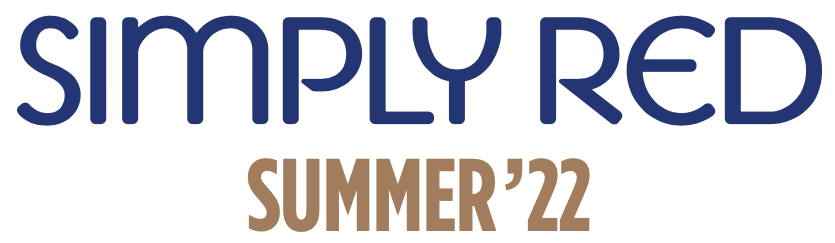 
THURSDAY 4TH AUGUST 2022 – SANDOWN PARK RACECOURSEJoin in the conversation online #JCLiveCompleting the 2022 summer line-up alongside previously announced Paloma Faith and Nile Rodgers & CHIC, The Jockey Club Live are delighted to welcome SIMPLY RED to Sandown Park Racecourse on Thursday 4th August. Simply Red are one of the best-selling British bands of all time. Led by songwriter and bandleader Mick Hucknall, they have over a billion hits on YouTube and have sold over 60 million albums worldwide - with five going to the number one spot in the UK. Their 1991 classic ‘Stars’ was the best-selling album for two years running in Britain and Europe, plus they continued this monumental success across the pond with two US Billboard chart toppers in classic singles ‘Holding Back The Years’ and ‘If You Don’t Know Me By Now’. Their 2019 album ‘Blue Eyed Soul’ marked their 14th top 10 studio album in the UK. Phil White, Regional Director, London Region, Jockey Club Racecourses said“We are delighted to welcome Simply Red back to Sandown Park, having last played at the racecourse in 2009. It’s a long overdue return and we can’t wait to spend a warm summer’s evening with the band.”Mick Hucknall, Simply Red said“I’ve spent most of my life going out and singing for people, and it has felt strange not to have that for such a long time. It’s wonderfully inspiriting that people can go and see bands again now, and we can’t wait to get back on stage.”2021 saw a season of incredible live shows at The Jockey Club racecourses, ranging from a sold-out show for Tom Jones at Haydock Park to an afternoon of joyful singalongs with McFly at Newmarket Racecourses. Despite the challenges of staging a season in 2021, the events marked the return to live music for thousands of fans. The Jockey Club Live events continue to be renowned for combining an electric evening at the races with a spectacular evening concert in an informal and relaxed open-air setting. Looking forward to a full-strength line-up in 2022, Simply Red join a line-up consisting of current chart-toppers and household names, with more announcements to come… 202210th June - Nile Rodgers & CHIC - Aintree Racecourse17th June – Paloma Faith – Newmarket Racecourses1st July – Paloma Faith – Haydock Park Racecourse15th July - The Script - Newmarket Racecourses20th July – Paloma Faith – Sandown Park Racecourse27th July - Nile Rodgers & CHIC - Sandown Park Racecourse4th August – Simply Red – Sandown Park Racecourse5th August – Olly Murs – Haydock Park Racecourse12th August - Pete Tong & The Heritage Orchestra - Newmarket RacecoursesTickets for SIMPLY RED at Sandown Park Racecourse will be on sale at 10am on Friday 26th November via thejockeyclublive.co.uk, with a presale available to customers at 10am on Wednesday 24th November. Tickets are priced at £50.40 for adults and £28 for children (inclusive of fees). There will be hospitality packages available to suit all budgets. Tickets for all other shows are available now at thejockeyclublive.co.uk. FOR MORE INFORMATION AND ALL MEDIA ENQUIRIES FOR THE JOCKEY CLUB LIVE PLEASE CONTACTWarren Higgins & Jenny Entwistle at Chuff Mediawarren@chuffmedia.com / jenny@chuffmedia.com 
About The Jockey Club LiveThe Jockey Club Live is an innovative event entertainment promoter specialising in combining live music and racing. Since its launch in 2014 the Jockey Club Live has promoted more than 120 concerts with a combined attendance of more than 1 million and was revealed by Music Week as the UK’s 6th largest music promoter. The Jockey Club Live’s vision is to bring the biggest names in pop music to racing events across the country; giving consumers an exceptional experience of live music and racing.http://www.thejockeyclublive.co.ukAbout Sandown Park RacecourseFounded in 1875, Sandown Park Racecourse has provided the backdrop to some of the greatest moments in horse racing history. A day at the races at Sandown Park has it all with top-level racing throughout the year including the bet365 Jump Finale, Coral-Eclipse Summer Festival and Betfair Tingle Creek Festival meetings as well as the popular Music Nights. More information is available at www.sandown.co.uk.Sandown Park Racecourse is part of The Jockey Club, which stages thrilling sporting occasions including the Randox Grand National, The Cheltenham Festival and The Cazoo Derby. Millions of people every year enjoy special experiences through racing, music, food and entertainment. Governed by Royal Charter, every penny The Jockey Club makes goes back into British Racing to help the sport thrive. Founded in 1750, The Jockey Club is the largest commercial group in Britain’s second biggest spectator sport operating 15 racecourses nationwide, The National Stud, Jockey Club Estates, Jockey Club Catering, Jockey Club Live and the charity, Racing Welfare. For more information visit www.thejockeyclub.co.uk.